CALENDAR EVENT DESCRIPTIONSCenter Orientations- Learn about services offered at the Career Center and its sister Access Points. Discover how we can assist you in job search, resume creation, cover letter writing, online application assistance and city-wide training academies and sectors.Sector Orientations- Learn about free training offered by the city in construction, hospitality, healthcare, and tech.  Orientations provide an introduction and overview of these industries and the diverse array of employment opportunities, affiliated career paths and opportunities for growth.  Interviewing Workshop- Would you like to have better results with your interviewing? Attend this workshop. Employer Spotlights- Whether it is a hiring event or an information session, Employer Spotlights are a wonderful way to learn what employers are looking for and to make connections with local employers. Bring your resume, 2 forms of ID, questions and be dressed to impress.  JobShop Resume Clinic- Learn about resume basics and get started on creating your own. Please bring a detailed employment history or resume. Completion of Master Application recommended for job seekers with no resume. Budding Industry Job Shop-  Virtual Cannabis Industry Hiring Event. All Welcome, RSVP required.Equity for Industry Workshop-  Virtual Cannabis Industry Business Education Event with Industry Professionals. All Welcome, RSVP required.Cannabis Resume & Mock Interview Clinic-  Virtual Cannabis Industry Recruiters One-on- One, 20 min resume session followed by One-on One Mock Interview Tips & Tricks. All Welcome by appointment only.YASE- Earn while you learn – A paid training program for participants between the ages of 16-24. To learn on the Job and get paid. This program is designed to give youth the training they need to secure moderate to high skill jobs which allow them to earn a living wage and pursue a promising career path.   N.A. (Narcotics Anonymous) Virtual - Local drop-in NA meeting for recovering addicts. All welcome. (Every Tuesday at 6PM) – Link to the Zoom meeting - http://u504web-zoomU5/j/20786494 Meeting ID: 201786494SC Computer/Digital Literacy Training Program-  The Success Centers Digital Literacy Pathways track is a wonderful way to start dipping your toes in the sea that is technology in the 21st century. We go over the basics of Computer Literacy, safety tips for navigating the web, key differences between software and hardware, etc. The course also Segway’s into some of our more specific offerings in Success Centers, such as our Code on Point program, and includes six (6) different Microsoft Digital Literacy Certificates, that not only look great on a resume, but also highlight the achievements that each student makes by the end of the track. 
Our Computer Literacy Training is on-going and can be completed in as little as 8 weeks (about 2 months). The certifications are in a self-paced format to adapt to all sorts of different allocations one might have with their respective times. Code on Point- A 41-week technology training program which equips its participants with fundamental skills in IT, Design and Software Development.  This program aims to develop the technical and soft skills of its participants so they may realize a professional career trajectory in technology.Construction Training Program- Learn and Earn while participating in our intensive, hands-on training and get the support you need to secure your needs.Job Readiness Training – Join us for our weekly Job Readiness Trainings where you will develop skills for employment and more.REQUESTS FOR ACCOMMODATIONS MUST BE RECEIVED 10 DAYS IN ADVANCE. 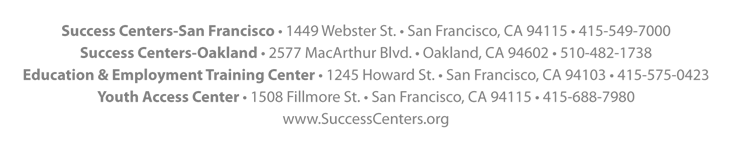  Job Center – Western AdditionAddress - 1449 Webster Street, SF, CA 94115 | Phone (415) 549-7000 | Hours of Operations: Mon. – Th. - 9am – 5:30pm, Fri. - 9am – 12pm  Job Center – Western AdditionAddress - 1449 Webster Street, SF, CA 94115 | Phone (415) 549-7000 | Hours of Operations: Mon. – Th. - 9am – 5:30pm, Fri. - 9am – 12pm  Job Center – Western AdditionAddress - 1449 Webster Street, SF, CA 94115 | Phone (415) 549-7000 | Hours of Operations: Mon. – Th. - 9am – 5:30pm, Fri. - 9am – 12pm  Job Center – Western AdditionAddress - 1449 Webster Street, SF, CA 94115 | Phone (415) 549-7000 | Hours of Operations: Mon. – Th. - 9am – 5:30pm, Fri. - 9am – 12pm  Job Center – Western AdditionAddress - 1449 Webster Street, SF, CA 94115 | Phone (415) 549-7000 | Hours of Operations: Mon. – Th. - 9am – 5:30pm, Fri. - 9am – 12pm MondayTuesdayWednesdayThursdayFriday1YouthBuild/Green Construction - 7:30am – 3pm In-person Orientation – 10amJob Readiness Training – 11am – 12pmJob Readiness Training – San Mateo - 1:50pm – 2:30pm2YouthBuild/Green Construction - 7:30am-3pmCode On Point – 3pm - 7pm In-person Orientation – 10am In-person/Virtual N.A. Meeting – 6pm - 8pm3YouthBuild/Green Construction - 7:30am-3pmCode On Point – 3pm - 7pmIn-person Orientation – 10am Job Readiness Training – 11am – 12pm4YouthBuild/Green Construction 7:30am – 3pm Code On Point – 3pm - 7pmIn-Person Orientation 10amMock Interviews – 10amJob Readiness Training – San Mateo - 8:50am – 10am5CAREER CENTER CLOSEDALL STAFF MEETINGYouthBuild/Green Construction7:30am – 3pm Job Readiness Training – 10am – 12pmJob Readiness Training – 11am – 12pmJRT/Life Skills Virtual - 10amCode On Point – 3pm - 7pm 8YouthBuild/Green Construction - 7:30am – 3pm EMSA Orientation – 10amHS/GED Program - 8am – 2pmIn-person Orientation – 10amJob Readiness Training – 11am – 12pmJob Readiness Training – San Mateo - 1:50pm – 2:30pm9YouthBuild/Green Construction - 7:30am-3pmEMSA Orientation – 10amHS/GED Program - 8am – 2pmCode On Point – 3pm - 7pm In-person Orientation – 10am In-person/Virtual N.A. Meeting – 6pm - 8pm10YouthBuild/Green Construction - 7:30am-3pmEMSA Orientation – 10amHS/GED Program - 8am – 2pmCode On Point – 3pm - 7pmIn-person Orientation – 10am Job Readiness Training – 11am – 12pmBudding Industry Job Shop – 2pm - 4pm11YouthBuild/Green Construction 7:30am – 3pmEMSA Orientation – 10amHS/GED Program - 8am – 2pmCode On Point – 3pm - 7pmIn-Person Orientation 10amMock Interviews – 10amEast Bay Regional Park Employer Spotlight – 11amJob Readiness Training – San Mateo - 8:50am – 10am12YouthBuild/Green Construction7:30am – 3pmJob Readiness Training – 10am – 12pmCareer Center open 9am – 12pmHS/GED Program - 8am – 2pmJRT/Life Skills Virtual - 10amCode On Point – 3pm - 7pm15YouthBuild/Green Construction - 7:30am – 3pm EMSA Orientation – 10amHS/GED Program - 8am – 2pmIn-person Orientation – 10amJob Readiness Training – 11am – 12pmJob Readiness Training – San Mateo - 1:50pm – 2:30pm16YouthBuild/Green Construction - 7:30am-3pmEMSA Orientation – 10amHS/GED Program - 8am – 2pmCode On Point – 3pm - 7pmIn-person Orientation – 10am In-Person/Virtual N.A. Meeting – 6pm - 8pm17YouthBuild/Green Construction - 7:30am-3pmEMSA Orientation – 10amHS/GED Program - 8am – 2pmCode On Point – 3pm - 7pmIn-person Orientation – 10am Job Readiness Training – 11am – 12pmEquity for Industry Workshop – 5pm - 7pm18YouthBuild/Green Construction 7:30am – 3pmEMSA Orientation – 10amHS/GED Program - 8am – 2pmCode On Point – 3pm - 7pm In-Person Orientation 10amMock Interviews – 10am Resume & Mock Interview Clinic – 3pm - 5pmJob Readiness Training – San Mateo - 8:50am – 10am 19YouthBuild/Green Construction7:30am – 3pmJob Readiness Training – 10am – 12pmCareer Center open 9am – 12pmHS/GED Program - 8am – 2pmJRT/Life Skills Virtual - 10amCode On Point – 3pm - 7pm22YouthBuild/Green Construction - 7:30am – 3pm EMSA Orientation – 10amHS/GED Program - 8am – 2pmIn-person Orientation – 10amJob Readiness Training – 11am – 12pmJob Readiness Training – San Mateo - 1:50pm – 2:30pm23YouthBuild/Green Construction - 7:30am-3pmEMSA Orientation – 10amHS/GED Program - 8am – 2pmVirtual Code on Point Class - 4pmIn-person Orientation – 10amIn-Person/Virtual N.A. Meeting – 6pm - 8pm24YouthBuild/Green Construction - 7:30am-3pmEMSA Orientation – 10amHS/GED Program - 8am – 2pmCode on Point – 3pm -  7pmJob Readiness Training – 10am – 12pmIn-person Orientation – 10amEquity for Industry Workshop25YouthBuild/Green Construction 7:30am – 3pmEMSA Orientation – 10amHS/GED Program - 8am – 2pmCode On Point – 3pm - 7pm In-Person Orientation 10amMock Interviews – 10amBart Employer Spotlight – 11amExpungement Clinic – 3pm – 5pmJob Readiness Training – San Mateo - 8:50am – 10am 26YouthBuild/Green Construction7:30am – 3pmJob Readiness Training – 10am – 12pmCareer Center open 9am – 12pmHS/GED Program - 8am – 2pmJRT/Life Skills Virtual - 10amCode On Point – 3pm - 7pm29YouthBuild/Green Construction - 7:30am – 3pm EMSA Orientation – 10amHS/GED Program - 8am – 2pmIn-person Orientation – 10amJob Readiness Training – 11am – 12pmJob Readiness Training – San Mateo - 1:50pm – 2:30pm30YouthBuild/Green Construction - 7:30am-3pmEMSA Orientation – 10amHS/GED Program - 8am – 2pmVirtual Code on Point Class - 4pmIn-person Orientation – 10amIn-Person/Virtual N.A. Meeting – 6pm - 8pmCareer Center Orientation – Mon -  Th. at 10amOakland Career Center Orientation2577 MacArthur Blvd. Mon – Th. - 10am55 Santa Clara Ave. – M/W/F – 10amWalk-ins WelcomeCareer Center Orientation – Mon -  Th. at 10amOakland Career Center Orientation2577 MacArthur Blvd. Mon – Th. - 10am55 Santa Clara Ave. – M/W/F – 10amWalk-ins WelcomeCOLOR LEGENDPurple - Early Morning Study AcademyBlue - Success Centers OaklandRed - Job Center - Career CenterGreen - Education and Employment Training CenterBrown - San Mateo